S.P.R.I.N.T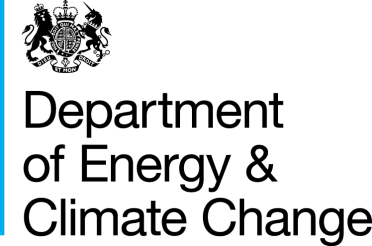 System for Performance Review of Infrastructure Negotiation TrackingEnquiry PhaseNegotiation PhaseAdditional CommentsQ1Name of Company (will not be disclosed)2Name of project (field name plus infrastructure name)3Which term best describes your role?If Owner skip Q5If User skip Q44How well was the SOR defined at the initial enquiry?5Was there an adequate and timely response made to the initial enquiry?6Was a timetable for the technical studies agreed? 7Was the timetable or desired timescale for the technical studies met (within reason)?8Were the technical studies managed with an appropriate sense of urgency?9Was there transparency and clarity of information arising from technical studies?10What were the reasons for any delay(s)?If “Other”, please describe:11Were Indicative Terms provided to support Concept Selection?12Did the enquiry proceed to negotiation phase?If Yes, skip Q13/14 and proceed to Negotiation Phase13Were there any technical or commercial “blockers”? 14What were the blockers?If “Other”, please describe:Q1To what extent were the key parties adequately resourced?2To what extent were all parties adequately mandated to negotiate3Was there a need for senior management commitment and involvement in this negotiation?4What was the impact of any senior management involvement?5Was there alignment within the respective JVs?6Was a timetable for the negotiations agreed?7Were these negotiations conducted with an appropriate sense of urgency?8Were there unexpected changes or additions to the service request?If No, skip Q9/109Please describe unexpected changes or additions to the service request10How much time was added to the negotiation period as a result of unexpected changes/additions?11Was the ARN submitted at the appropriate time?12Did the negotiation conclude successfully?If Yes, skip Q1313What were the technical or commercial “blockers” that prevented the successful conclusion?If “Other”, please describe:14Was a post activity review held?15Did you feel the post activity review process adequate?If you have any other comments, please add them here